Writing Academy AgendaWelcome (2min)Norms (2 min)Set Your Intention (3 min)Rationale (20min)Deconstruct the Prompt (80 min) – See It, Name It, Do ItExpository Prompt Web Graphic Organizer Expository Pillar Authors Craft Writing SymbolsTruismsReflections (5 min)Campus Action Plan ( 30min) Survey (2min)Writing Academy 2                                        September 20, 2018 Notes PageSet your IntentionsWhy is writing important for elementary students (Rationale) The Writing ProcessWhat are your Composition Resources?  Steps to Deconstructing the Prompt Web Organizer Components Expository Pillar Introduction Main Idea Statement Main Idea Symbols Conclusion Additional Notes: Prompt Writing Guide Deconstruct the Prompt Underline the BOLD wordsRead each action and completeChange the prompt to a questionUnderline the key words / circle # wordsWrite a questionAnswer the question ( Look at your THINK action to help) Complete Web Graphic Organizer Write answer to question inside Topic circle Write 2 Main Ideas to support topicWrite your Conclusion (TRUSIM STATEMENT)The Expository Pillar Write the Introduction Write the Lead SentenceQuestionDescriptive Segment QuoteWrite Topic Sentence including the main idea statementsWrite complete Main Idea StatementsDevelop details using the Author’s Craft SymbolsConclusion Answer the prompt State your Truism The Expository Pillar                 WEB Graphic Organizer              Main Idea # 1                                                Main Idea # 2                                             TOPIC 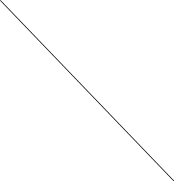                                         ConclusionMain-Idea Sentence StartersIt is amazing to think aboutWould you believe thatLet me explainSo, what aboutYou’ll be excited to learn thatIncrediblyDo you realize thatIt is true thatHave you ever thought aboutSo, you want to understand howHave you ever wonderedWhy doLet me tell you aboutHow canOf course, most people agree thatWhen doActually,Where canIt is interesting to note thatHow do(es)In a funny sort of wayMost people believe thatSurprisingly,Of course,NowadaysFor sure,Usually,Often timesIt’s incredible thatFor yearsMost oftenSometimesNow thatHistorically,It is hard to believe but,By the wayYou’d better believe thatYou will find thatYou’ll soon see thatYou’ll soon discover why/thatDon’t you think thatSo,Wouldn’t you agreeNo one will argue thatCertainly,Without a doubtPositively,Truly,Normally,In the first placeFinallyImagineExperts agree thatFirst of allLet me fill you in onIn many waysThere are many reasons whySo why is (are)There are many ways in whichWhat’s so great aboutInterestingly enough,Suppose that youLet’s take a look atDo you remember whenIt all began whenTry to visualizeHave you ever seenAre you aware thatIt is fascinating to learn aboutYou may be surprised to learn thatAmazingly,Strangely enough,Unquestionably,Indeed,Surely,Most people are unfamiliar withTypically,Experience shows thatIn my experienceMost people agree that